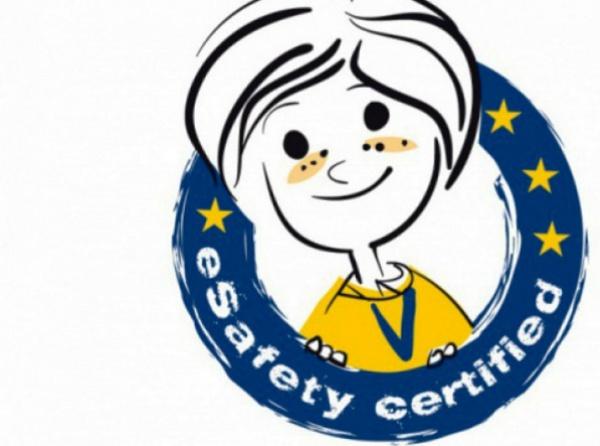 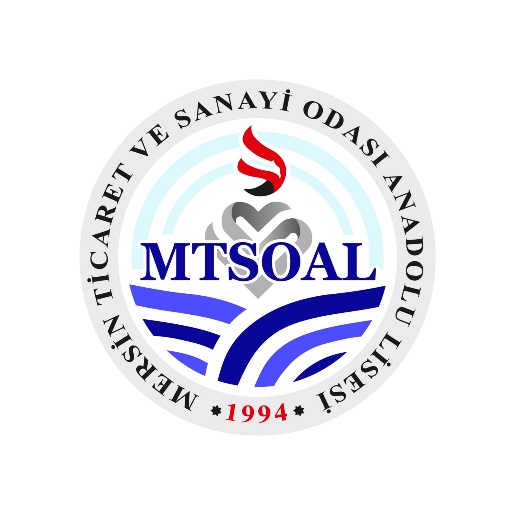                          MTSO ANADOLU LİSESİ          e-Güvenlik (e-Safety) POLİTİKASI  ve AMAÇLARITeknolojinin hızla gelişmesiyle birlikte her okulun Okul Güvenlik Politikasının olmasıkaçınılmaz olmuştur. Çünkü paydaşlar günümüzde okul binasından çok çeşitli şekillerdeinternete erişebilirler. Günlük hayatımızın bir parçası olarak hepimiz dijital teknolojilerleyaşıyoruz. Çocuklarımızın dijital teknolojiler aracılığıyla mevcut olan fırsatları en iyi nasılkullanacaklarını bilmelerini sağlamak için, artık bunları nasıl kullanacaklarını bilmek veanlamak  gerekiyor.  Bunun  mümkün  olan  en  güvenli  şekilde  ve  en  güvenli  ortamdayapılmasını sağlamak için, öğrencilerimizin evde, okulda veya dışarıda ya da arkadaşlarıylaya  da  yalnız  olduğu  zaman,  dikkatini  çeken  açık  ve  özlü  bir  Güvenli  İnternet  OkulPolitikasına sahip bir okuluz.A. ÖZETLE E-GÜVENLİK (E-SAFETY) POLİTİKAMIZ- Okulumuzun internet sitesi,  twitter  gibi sosyal ağları bulunmaktadır. Bu ağlarınüzerinde yayınlanan veriler kontrollü olarak paylaşılmaktadır.-  Okulumuzda cep telefonları ders esnasında kapalı konumda tutulmakta, eTwinningprojesi yapan arkadaşlar proje çalışmaları amacıyla gerektiği takdirde kullanmaktadır.- Rehberlik servisi tarafından, sınıflara düzenli olarak, BİT bağımlılığı, BİT’nin doğruve güvenli kullanımı, Siber Zorbalık gibi konularda seminerler tertiplenmektedir.-  Okulumuzda BİT doğru ve güvenli kullanımı ile ilgili sabit panolar bulunmaktadır.- Okulumuzun  bazı öğretmenleri Milli Eğitim Bakanlığı tarafından verilen Siber Zorbalık, BİT                                                                                     ‘in doğru ve güvenli kullanımı konularında uzaktan ve yüz yüzeeğitimler almıştır.-  Okulumuzda “Daha Güvenli İnternet Günü” kutlanmaktadır.- Okulumuzun internet sitesinde e-güvenlik konusunda, güvenliweb.org.tr. sitesi  linkiyer   almaktadır.   Okul   paydaşlarımız   istedikleri   zaman   konu   ile   ilgili   bilgialabilmekteler.-  Okulumuzda  güvenli  internet  günü  kutlamalarında,  konu  ile  ilgili  seminerlerdegüvenliweb.org.tr. sitesinden alıntılanan bilgi broşürleri dağıtılmaktadır.- Rehber  Öğretmenlerimiz    internet  etiği  ve  güvenli  internet  kullanımı  konularıhakkında öğrencilerimize bilgilerini aktarmaktadır.- Okulumuzda     21.yy  iletişim  becerileri  önemsenmektedir.  Bununla  ilgili  olaraköğrencilerimizin BİT kullanım becerilerini geliştirme çalışılmaları yapılmaktadır.-  Okulumuzda   Dijital   vatandaş   olma   konusunda   paydaşlarımızı   bilinçlendirmeçalışmaları yapılmaktadır.B. OKULUMUZDA  E-GÜVENLİK POLİTİKASININ AMACI-   Okulumuzun tüm üyelerini çevrimiçi olarak korumak ve güvenliğini sağlamak.-   Teknolojinin potansiyel riskleri ve yararları konusunda Müfide İlhanİlkokulu idareci,öğretmeni öğrenci ve çalışanları için farkındalık yaratmak.-   Tüm  personelin  güvenli  ve  sorumlu  bir  şekilde  çalışmasını  sağlamak,  olumludavranışları online olarak modellemek ve teknolojiyi kullanırken kendi standartlarınıve uygulamalarını yönetme gereksiniminin farkında olmak.-  Okuldaki tüm üyeler tarafından bilinen çevrimiçi güvenlik endişelerine yanıt verirkenaçıkça kullanılacak prosedürleri tanımlamak.-   Bu politikanın, yönetim organı, öğretmenler, destek personeli, harici yükleniciler,ziyaretçiler, gönüllüler ve okul adına hizmet veren veya bunları yerine getiren diğerkişiler (toplu olarak bu politikada ´personel´ olarak anılacaktır) dahil olmak üzere tümpersonel için geçerlidir ) yanı sıra çocuklar ve ebeveynleri kapsamasını sağlamak,Sonuç olarak ana hedefimiz, internet erişimi ve kişisel cihazlar da dahil olmak üzere bilgiiletişim cihazlarının kullanımı için bu güvenlik politikasının geçerli olmasıdır.; çocuklar,personel ya da diğer kişilere, çalıştıkları dizüstü bilgisayarlar, tabletler veya mobil cihazlargibi uzaktan kullanım için okul tarafından verilen cihazlar için de geçerlidir.    TÜM ÇALIŞANLARIN SORUMLULUKLARI ŞUNLARDIR;-Çevrim içi güvenlik politikalarının geliştirilmesine katkıda bulunmak.- Kabul Edilebilir Kullanım Politikalarını okumak ve onlara bağlı kalmak.- Okul sistemlerinin ve verilerin güvenliğinden sorumlu olmak.- Yeni ve gelişmekte olan teknolojilerin kullanıldığı iyi uygulamaları öğrenmek.- Mümkün olduğunca müfredat ile çevrimiçi güvenlik eğitimini ilişkilendirmek.-  Okul koruma politikalarını ve prosedürlerini takip ederek endişe duyan bireyleribelirlemek ve önlem almak.- Olumlu öğrenme fırsatlarına vurgu yapmak.- Bu alanda mesleki gelişim için kişisel sorumluluk almak.- Pandemi sürecinde çevrimiçi çalışmalarla öğrencileri yapılacak çalışmalara motiveetmek.-Pandemi sürecinde çevrimiçi çalışmalarla psikolojik destek vererek yaşamıolumlamak.ÇOCUKLARIN BAŞLICA SORUMLULUKLARI ŞUNLARDIR;- Çevrim içi güvenlik politikalarının geliştirilmesine katkıda bulunmak.- Okulun Kabul Edilebilir Kullanım Politikalarını okumak ve onlara bağlı kalmak.-  Çevrim içi ve çevrim dışı başkalarının hislerine ve haklarına saygı duymak.-  İşler ters giderse, güvenilir bir yetişkinden yardım istemek ve çevrimiçi güvenliksorunlarıyla karşılaşan diğer kişileri desteklemek.- Kendilerini ve başkalarını çevrimiçi olarak korumak için sorumluluk almak.-  Yeni ve gelişmekte olan teknolojilerin getirdiği fırsatları ve riskleri bilmek.-  Teknolojiyi kullanmanın kişisel risklerini bilmek.-  Pandemi sürecinde yapması ve yapmaması gerekenlerin farkında olmakEBEVEYNLERİN BAŞLICA SORUMLULUKLARI ŞUNLARDIR;-Okul Kabul Edilebilir Kullanım Politikalarını okumak, çocuklarını bu politikaya bağlıkalmaya teşvik etmek ve uygun olduğunca kendilerinin de bağlı kalmasını sağlamak.-  Çocuklarıyla çevrimiçi güvenlik konularını tartışmak, okulun çevrimiçi güvenlikyaklaşımlarını desteklemek ve evde uygun güvenli çevrimiçi davranışları pekiştirmek.  Teknoloji ve sosyal medyanın güvenli ve uygun kullanımını modellemek.- Davranışlarında, çocuğun çevrimiçi olarak zarar görme tehlikesi altında olduğunugösteren değişiklikleri belirlemek.-  Okul veya diğer uygun kurumlardan, kendileri veya çocukları çevrimiçi problem veyasorunlarla karşılaşırsa yardım veya destek istemek.-  Okulun çevrimiçi güvenlik politikalarının oluşturulmasına katkıda bulunmak.- Öğrenme platformları ve diğer ağ kaynakları gibi okul sistemlerini güvenli ve uygunbir şekilde kullanmak.-  Yeni ve gelişmekte olan teknolojilerin getirdiği fırsatlar ve risklerle ilgili olarak kendibilinci ve öğrenimlerinden sorumlu olmak.-  Pandemi sürecinin çocuklar için verimli geçirilmesi için çevrimiçi etkinliklerekatılımını sağlamak.- Pandemi sürecinde çocukları için olumlu etkinliklere yöneltmek ve tüm personelle bukonuda iletişime geçmeye hazır olmak.ÇEVRİMİÇİ İLETİŞİM VE TEKNOLOJİNİN DAHA GÜVENİ KULLANIMIOkul / Web Sitesinin Yönetilmesi-Web sitesinde iletişim bilgileri okul adresi, e-posta ve telefon numarası olacaktır.-  Personel veya öğrencilerin kişisel bilgileri yayınlanmayacaktır.-  Okul Müdürü yayınlanan çevrimiçi içerik için genel yayın sorumluluğunu alacak vebilgilerin doğru ve uygun olmasını sağlayacaktır.-   Web sitesi, erişilebilirlik fikri mülkiyet haklarına saygı, gizlilik politikaları ve telifhakkı da dahil olmak üzere okulun yayın yönergelerine uyacaktır.-   Spam maillerden korunmak için e-posta adresleri çevrimiçi olarak dikkatli bir şekildeyayınlanacaktır.- Öğrenci çalışmaları öğrencilerinizle ya da ebeveynlerinizle yayınlanacaktır. Okul web sitesinin yönetici hesabı, uygun bir şekilde güçlü şifreyle şifrelenerekkorunacaktır.- Okul, çevrim içi güvenlik dahil olmak üzere, toplumun üyeleri için okul web sitesindekorunma hakkında bilgi gönderecektir.-  Okul web sitesinde pandemi ile ilgili yayınların yer alması sağlanacak pandemi ileilgili güncel duyuruların, etkinliklerin ve yapılacak duyuruların yer almasısağlanacaktır.Çevrimiçi Görüntü Ve Videolar Yayınlama-Okulda, çevrimiçi paylaşılan tüm resimlerin ve videoların okulun çevrimiçi güvenlik (e-Güvenlik) politikasına uygun şekilde kullanılması sağlanacaktır.-  Okulda, resimlerin ve videoların kullanımı, veri güvenliği, Kabul Edilebilir KullanımPolitikaları, Davranış Kuralları, sosyal medya, kişisel cihazların ve ceptelefonlarınınkullanımı gibi diğer politikalar ve prosedürlere uygun şekilde yapılacaktır.-  Çevrimiçi güvenlik(e-Güvenlik)politikasına uygun olarak, öğrencilerin resimlerinin/videolarının elektronik olarak yayınlanmasından önce her zaman ebeveynlerin yazılıizni alınacaktır.-  Öğrenciler, bir video konferans araması veya mesajı hazırlamadan veya cevaplamadanönce bir öğretmenin izin isteyecektir.- Video konferans, öğrencilerin yaşı ve yeteneği için uygun bir şekilde denetlenecek.- Velilerin rızası, çocuklar video konferans faaliyetlerine katılmadan önce alınacaktır.-  Video konferans, sağlam bir risk değerlendirmesini takiben, resmi ve onaylanmışiletişim kanalları vasıtasıyla gerçekleşecektir.-   Sadece ana yöneticilere video konferans yönetim alanlarına veya uzaktan kumandasayfalarına erişim hakkı verilecektir.-  Eğitimsel video konferans servisleri için özel oturum açma ve şifre bilgileri yalnızcapersonellere verilecek ve gizli tutulacaktır.- Pandemi sürecinde pandemi ile ilgili tüm çevrimiçi görüntülerin ve videoların etkilikullanmak ve izin alınan tüm çalışmaların güncel olarak yayınlanmasını sağlamak.İnternetin Ve İlgili Cihazların Uygun Ve Güvenli Kullanımı- İnternet kullanımı eğitimsel erişimin önemli bir özelliğidir ve tüm çocuklar bütünleşikokul müfredatının bir parçası olarak sorunlarını yanıtlamak için stratejilergeliştirmelerini destekleyecek ve onlara yardımcı olacak yaşa ve yeteneğe uyguneğitim alacaklardır.-  Okulun internet erişimi eğitimi geliştirmek ve genişletmek için tasarlanacaktır.-  İnternet erişim seviyeleri müfredat gerekliliklerini ve öğrencilerin yaş veyeteneklerini yansıtacak şekilde gözden geçirilecektir.- Çalışanların tüm üyeleri, çocukları korumak için tek başına filtrelemeyegüvenmeyeceklerinin farkındadır ve gözetim, sınıf yönetimi ve güvenli ve sorumlukullanım eğitimi önemlidir.-  Tüm okul ait cihazlar, okulun Kabul Edilebilir Kullanım Politikasına uygun olarak veuygun güvenlik ve güvenlik önlemleri alınarak kullanılacaktır.-  Personel, web sitelerini, araçlarını ve uygulamalarını sınıfta kullanmadan önce veyaevde kullanmayı önerirken daima değerlendirecektir.- Öğrenciler, bilginin konumlanması, alınması ve değerlendirilmesi becerileri de dahilolmak üzere, İnternette araştırmada etkili kullanımı konusunda eğitilecektir.-  Okul, personelin ve öğrencilerin İnternet´ten türetilen materyallerin telif hakkıyasalarına uygun olmasını ve bilgi kaynaklarını kabul etmesini sağlayacaktır.-  Öğrencilere, okudukları veya gösterilen bilgilerin doğruluğunu kabul etmeden önceeleştirel düşünmeleri öğretilecektir.-  Çevrimiçi materyallerin değerlendirilmesi, her konuda öğretme ve öğrenmenin birparçasıdır ve müfredatta bir bütün olarak görülür.-  Okul, öğrencileri ve çalışanlarımızın güvenli ve gizli bir ortamda iletişim kurmalarınıve iş birliği yapmalarını sağlamak için interneti kullanacaklardır.- Pandemi sürecinde artan internet kullanımının güvenli kullanılması gerekliliğiçerçevesinde çalışmaların tamamlanması sağlanacaktır.Kişisel Cihazların ve Cep Telefonlarının Kullanımı-  Okulumuz çocukların cep telefonu ve diğer kişisel cihazları sorumlu bir şekildekullanmalarını sağlamak için gerekli düzenlemeleri yapmakla yükümlüdür.-  Okulumuzda yetişkinlerin cep telefonlarının ve diğer kişisel cihazların kullanımı, okultarafından belirlenen Cep Telefonu Kullanım Politikası kurallarına göre sağlanacaktır.- Okulumuz, mobil teknolojilerle yapılan kişisel iletişimin, çocuklar, personel ve anne-babalar için gündelik yaşamın kabul edilen bir parçası olduğunun farkındadır; ancak,bu tür teknolojilerin okulda güvenli ve uygun bir şekilde kullanılması için gerekliönlemleri almak zorundadır.-   Kişisel cihazların ve cep telefonlarının kullanımı yasaya ve diğer uygun okulpolitikalarına uygun olarak yerine getirilecektir.-  Okula getirilen her türlü elektronik cihazın sorumluluğu kullanıcıya aittir. Okul, bu türcihazların kaybı, çalınması veya zarar görmesi konusunda sorumluluk kabul etmez.-   Kötüye kullanım, uygun olmayan mesajların veya içeriğin bu cihazlarla gönderilmesidurumunda disiplin politikası kuralları uygulanacaktır.-   Okulun tüm üyelerine, cep telefonlarının veya cihazlarının kayıp, hırsızlık, hasar gibidurumlardan korumak için gerekli önlemleri almaları önerilir.-  Okulun tüm üyelerine, kayboldukları veya çalındığı takdirde telefonlarında veyacihazlarında yetkisiz aramaların yapılmaması için şifre kullanmaları önerilir.-  Okulun tüm üyelerine, cep telefonlarının ve kişisel cihazlarının saldırgan, küçümseyenveya başka şekilde okul politikalarına aykırı düşen herhangi bir içerik içermediğindenemin olmaları önerilir.- Okulun tüm üyeleri kişisel cihazlarını ve cep telefonlarını  pandemi süreci ile ilgiligelen bilgilendirme mesajlarını takip etmesi için de kullanılması önerilir.Öğrencilerin Kişisel Cihazlar ve Cep Telefonları Kullanımı-  Öğrenciler, kişisel cihazların ve cep telefonlarının güvenli ve uygun kullanımıkonusunda eğitim alacaklardır.- Çocukların cep telefonlarının ve kişisel cihazların tüm kullanımları, kabul edilebilirkullanım politikasına uygun olarak gerçekleşecektir.-  Cep telefonları veya kişisel cihazlar, öğrencilerin bir öğretim üyesinin onayını alarakonaylanmış ve müfredat tabanlı etkinlik kapsamında olmadıkları sürece dersler veyaresmi okul saatlerinde öğrenciler tarafından kullanılamaz.-  Çocukların cep telefonlarını veya kişisel cihazlarını eğitim etkinliğinde kullanımı,okul idaresi tarafından onaylandığında gerçekleşecektir.- Bir öğrenci ebeveynlerini arama gereği duyduğunda, okul telefonunu kullanmasınaizin verilecektir.-  Ebeveynlerin okul saatlerinde cep telefonuyla çocuklarıyla iletişim kurmamaları, okulidaresinin izni ile gerçekleştirilmelidir.   Öğrenciler, telefon numaralarını yalnızca güvenilir arkadaşlarına ve aile üyelerinevermelidirler.-  Öğrencilere, cep telefonlarının ve kişisel cihazların güvenli ve uygun bir şekildekullanımı öğretilecek ve sınırların ve sonuçların farkına varılacaktır.- Öğrencinin kişisel cihazında veya cep telefonunda bulunan materyalin yasadışıolabileceği veya cezai bir suçla ilgili kanıt sağlayabileceğinden şüpheleniliyorsa, cihazdaha ayrıntılı araştırma için polise teslim edilir.- Pandemi sürecinin takibi ve olumlu tutum ve davranışların gelişebilmesi içinöğrencilere, cep telefonlarının ve kişisel cihazların güvenli ve uygun bir şekildekullanımı öğretilecek.Personelin Kişisel Cihazlar Ve Cep Telefonları Kullanımı-  Personelin kişisel cep telefonları ve cihazları ders saatlerinde kapatılır veya sessizmoda geçirilir.-Bluetooth veya diğer iletişim biçimleri ders saatlerinde "gizlenmiş" veya kapalıolmalıdır. Acil durumlarda okul idaresi tarafından izin verilmemişse, kişisel cep telefonları veyacihazlar öğretim dönemleri boyunca kullanılamaz.-   Bir personel okul politikasını ihlal ettiği durumlarda disiplin işlemi yapılır.-  Bir personelin, bir cep telefonuna veya kişisel bir cihaza kaydedilen veya saklananyasadışı içeriğe sahip olduğu veya ceza gerektiren bir suç işlemiş olması durumunda,güvenlik güçlerine bildirilecektir.- Personelin cep telefonunu veya cihazlarını kişisel olarak kullanmalarını içerenherhangi bir iddiaya okul yönetim politikasını izleyerek yanıt verilecektir.Çocukların Katılımı ve Eğitimi- Öğrenciler arasında güvenli ve sorumlu internet kullanımının önemi ile ilgilifarkındalık yaratmak için bir çevrimiçi güvenlik(e-Güvenlik)müfredatı oluşturulur veokulun tamamında yer alır.-  Güvenli ve sorumlu kullanım ile ilgili eğitim internet erişiminden önce yapılacaktır.-  Müfredat geliştirme ve uygulama da dahil olmak üzere okul çevrimiçi güvenlikpolitikaları ve uygulamaları yazarken ve geliştirirken öğrenci katkıları aranacaktır.-  Öğrenciler, Kabul Edilebilir Kullanım Politikasını, yaşlarına ve yeteneklerine uygunbir şekilde okumak ve anlamak için desteklenecektir.- Tüm kullanıcılara ağ ve internet kullanımının izleneceği bildirilecektir.-  Çevrimiçi güvenlik (e-Güvenlik) PSHE, SRE, Citizen shipand Computing / BİTprogramlarına dahil edilecek ve hem güvenli okul hem de evde kullanımınıkapsayacaktır.-Kabul Edilebilir Kullanım beklentileri ve Posterler,Internet erişimi olan tüm odalardayayınlanacaktır.-  İnternetin ve teknolojinin güvenli ve sorumlu kullanımı, müfredatta ve tüm konulardagüçlenecektir.-  Dışarıdan destek, okulların dahili çevrimiçi güvenlik (e-Güvenlik) eğitimyaklaşımlarını tamamlamak ve desteklemek için kullanılacaktır.-  Okul, öğrencilerin teknolojiyi olumlu şekilde kullandıklarını ödüllendirecektir.  Okul,öğrencilerin ihtiyaçlarına uygun olarak çevrimiçi güvenliği geliştirmek için akraneğitimini uygulayacaktır.Personelin Katılımı Ve Eğitimi- Çevrimiçi güvenlik (e-Güvenlik) politikası, tüm çalışanların katılımı için resmi olaraksağlanacak ve tartışılacak ve korunma sorumluluğumuzun bir parçası olarakgüçlendirilecek ve vurgulanacaktır.- Personel, İnternet trafiğinin tek bir kullanıcıya kadar izlenebileceğinin farkında olacak.-  Personelin tüm üyelerine, profesyonel ve kişisel olarak, güvenli ve sorumlu İnternetkullanımı konusunda güncel ve uygun personel eğitimi, düzenli (en az yıllık) olaraksağlanacaktır.- Personel, çevrimiçi davranışlarının okulun itibarını etkileyebileceğinin farkınavaracaktır.-  Filtreleme sistemlerini yönetme veya BİT kullanımını izleme sorumluluğu taşıyanpersonel, okul yönetimi tarafından denetlenecektir.- Okul, çalışanların öğrencilerin yaşlarına ve yeteneklerine göre kullanması gerekenyararlı çevrimiçi araçları sağlayacaktır.  Tüm personele pandemi sürecinde olumlu tutum geliştirme ve çocuklara olumlu tutumgeliştirebilmeleri konusunda nasıl yardımcı olabilicekleri eğitimlerin verilmesi.Ebeveynlerin Katılımı ve Eğitimi- MTSOAL, çocukların internetin ve dijital teknolojinin güvenilir vesorumlu kullanıcıları olabilmesi için ana-babaların önemli bir role sahip olduklarınıkabul eder.-  Ebeveynlerin dikkatleri, okul açıklamaları ve okul web sitesinde okul çevrimiçigüvenlik (e-Güvenlik) politikasına ve beklentilerine yönelecektir.-  Ebeveynler, Okula Kabul Edilebilir Kullanım Politikası´nı okumaya ve çocuklarıylaetkilerini tartışmaya teşvik edilecektir.-  Çevrimiçi güvenlik konusundaki ebeveynler için bilgi ve rehberlik, ebeveynlere çeşitlibiçimlerde sunulacaktır.-  Ebeveynlerin, çevrimiçi olarak çocukları için olumlu davranışları rol modellemeleriteşvik edilecektir.-  Ebeveynlerin çevrimiçi olarak pandemi sürecinde olumlu tutum geliştirmeleri içinverilen eğitimlere katılımını sağlamak.Çevrimiçi Olaylara ve Koruma Sorunlarına Yanıt Verme-  Okulun tüm üyeleri, cinsel içerikli mesajlaşma, çevrimiçi / siber zorbalık vb. dahilolmak üzere karşılaşılabilecek çevrimiçi risklerin çeşitliliğinden haberdar edilecektir-  Okulun tüm üyeleri, filtreleme, cinsel içerikli mesajlaşma, siber zorbalık, yasadışıiçerik ihlali vb. gibi çevrimiçi güvenlik (e-Güvenlik) endişelerini bildirme prosedürühakkında bilgilendirilecektir.-  İnternet´in yanlış kullanımı ile ilgili şikayetler, okulun şikayet prosedürlerikapsamında ele alınacaktır.-  Çevrimiçi / siber zorbalık ile ilgili şikayetler, okulun zorbalık karşıtı politikası veprosedürü kapsamında ele alınacak-  Personelin yanlış kullanımı ile ilgili herhangi bir şikâyet okul yönetimineyönlendirilecektir-  Okul şikâyet prosedürü öğrencilere, velilere ve personele bildirilecektir.-  Şikâyet ve ihbar prosedürü personele bildirilecektir.-  Okulun tüm üyeleri, gizliliğin öneminden ve endişeleri bildirmek için resmi okulusullerine uyma ihtiyacından haberdar olmalıdırlar.-  Okulun tüm üyeleri, çevrimiçi ortamda güvenli ve uygun davranış hakkındahatırlatılacak ve okul camiasının herhangi bir diğer üyesine zarar vermek, sıkıntıyaşamak veya suç oluşturan herhangi bir içerik, yorum, resim veya videoyayımlamamanın önemini hatırlatacaktır.-  Okul, çevrimiçi güvenlik (e-Güvenlik) olaylarını, uygun olduğunda, okul disiplini /davranış politikasına uygun olarak yönetir.-  Okul, ebeveynlere, ihtiyaç duyulduğunda bunlarla ilgili endişeleri bildirir.-  Herhangi bir soruşturma tamamlandıktan sonra okul bilgi alacak, öğrenilen dersleribelirleyecek ve değişiklikleri gerektiği gibi uygulayacaktır.-  Sorunları çözmek için ebeveynlerin ve çocukların okulla ortak çalışması gerekir-  Çevrimiçi çalışmalarla çocukların kaygı ve korkularını anlamaya çalışmak ve koşulsuzkabul etmek, güven alanını destekleyen çalışmaların yer olduğu yalnız olmadıklarınıhissettirmek adına; Covid-19 salgınından etkilenen insanlara, pek çok kişinin yardımetmek için hazır olduğunu ifade edecek çalışmaların yapılması için tüm çalışmalarınyapılması gerekir. Davranışlarda, rutinlerde ve ruhsal etkilenme derecesinde abartılıdeğişim olduğunu gözlemlediğinizde profesyonel desteğe başvurulması gerektiğiniaçıklayacak tüm çalışmaların yapılması gerekir.                                                                                                  ÖMER GILIÇ                                                                                                     Müdür